FICHE D’INSCRIPTION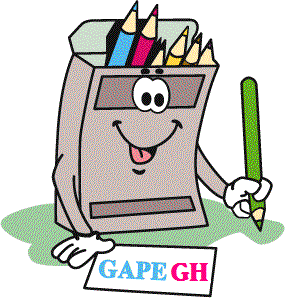 « Troc sport »Dépôt le Samedi 8 septembre 2018 de 10h à 12h et de 14h à 16het Vente le Dimanche 9 septembre 2018 de 10h à 17hà La Salle des Fêtes du complexe du Bois de Castres, CARBONNENom :						Prénom :Adresse :Adresse mail :					Téléphone fixe :					Téléphone portable:Code déposant (à compléter par le GAPE GH):		      TOTAL : Le GAPE GH prend une commission de 20% sur le total des articles vendus.Fait en deux exemplaires, le        /      / 2018   pour le GAPE GH.Le déposant 							Code articleDésignation de l’article à vendrePrix de venteVenduABCDEFGHIJKLMNOPQRSTUVWXYZAAABACADAEAFAGAHAI